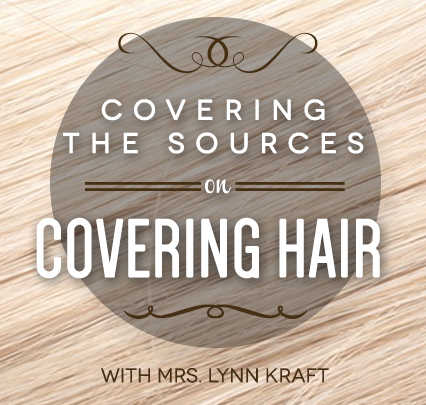 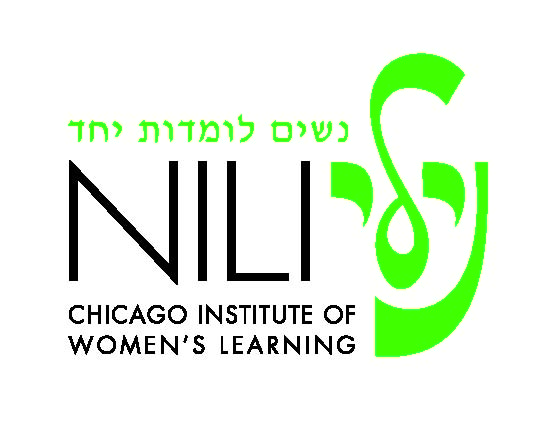 Torah Source (1במדבר פרק ה (יא) וַיְדַבֵּר יְקֹוָק אֶל מֹשֶׁה לֵּאמֹר:(יב) דַּבֵּר אֶל בְּנֵי יִשְׂרָאֵל וְאָמַרְתָּ אֲלֵהֶם אִישׁ אִישׁ כִּי תִשְׂטֶה אִשְׁתּוֹ וּמָעֲלָה בוֹ מָעַל:(יג) וְשָׁכַב אִישׁ אֹתָהּ שִׁכְבַת זֶרַע וְנֶעְלַם מֵעֵינֵי אִישָׁהּ וְנִסְתְּרָה וְהִיא נִטְמָאָה וְעֵד אֵין בָּהּ וְהִוא לֹא נִתְפָּשָׂה:(יד) וְעָבַר עָלָיו רוּחַ קִנְאָה וְקִנֵּא אֶת אִשְׁתּוֹ וְהִוא נִטְמָאָה אוֹ עָבַר עָלָיו רוּחַ קִנְאָה וְקִנֵּא אֶת אִשְׁתּוֹ וְהִיא לֹא נִטְמָאָה:(טו) וְהֵבִיא הָאִישׁ אֶת אִשְׁתּוֹ אֶל הַכֹּהֵן וְהֵבִיא אֶת קָרְבָּנָהּ עָלֶיהָ עֲשִׂירִת הָאֵיפָה קֶמַח שְׂעֹרִים לֹא יִצֹק עָלָיו שֶׁמֶן וְלֹא יִתֵּן עָלָיו לְבֹנָה כִּי מִנְחַת קְנָאֹת הוּא מִנְחַת זִכָּרוֹן מַזְכֶּרֶת עָוֹן:(טז) וְהִקְרִיב אֹתָהּ הַכֹּהֵן וְהֶעֱמִדָהּ לִפְנֵי יְקֹוָק:(יז) וְלָקַח הַכֹּהֵן מַיִם קְדֹשִׁים בִּכְלִי חָרֶשׂ וּמִן הֶעָפָר אֲשֶׁר יִהְיֶה בְּקַרְקַע הַמִּשְׁכָּן יִקַּח הַכֹּהֵן וְנָתַן אֶל הַמָּיִם:(יח) וְהֶעֱמִיד הַכֹּהֵן אֶת הָאִשָּׁה לִפְנֵי יְקֹוָק וּפָרַע אֶת רֹאשׁ הָאִשָּׁה וְנָתַן עַל כַּפֶּיהָ אֵת מִנְחַת הַזִּכָּרוֹן מִנְחַת קְנָאֹת הִוא וּבְיַד הַכֹּהֵן יִהְיוּ מֵי הַמָּרִים הַמְאָרֲרִים: (2במדבר רבה (וילנא) פרשת נשא פרשה ט ...ופרע למה שדרך בנות ישראל להיות ראשיהן מכוסות ולכך היה פורע ראשה ואומר לה את פרשת מדרך בנות ישראל שדרכן להיות מכוסות ראשיהן והלכת בדרכי העובדי כוכבים שהן מהלכות ראשיהן פרועות הרי לך מה שרצית...Rabbinic Discussion (3תלמוד בבלי מסכת כתובות עב.מתני'. ואלו יוצאות שלא בכתובה: העוברת על דת משה ויהודית. ואיזו היא דת משה? מאכילתו שאינו מעושר, ומשמשתו נדה, ולא קוצה לה חלה, ונודרת ואינה מקיימת. ואיזוהי דת יהודית? יוצאה וראשה פרוע, וטווה בשוק, ומדברת עם כל אדם. אבא שאול אומר: אף המקללת יולדיו בפניו. רבי טרפון אומר: אף הקולנית. ואיזוהי קולנית? לכשהיא מדברת בתוך ביתה ושכיניה שומעין קולה. (4בית הבחירה למאירי מסכת כתובות עב. ...ודת משה נאמר על מצות הכתובות בתורה או הרמוזות בה ודת יהודית הוא נאמר על מנהגים הנהוגים באומה מצד צניעות להיות בנות ישראל יתירות במדת צניעות על כל שאר נשים... (5רמב"ם הלכות אישות כד:יבואיזו היא דת יהודית, הוא מנהג הצניעות שנהגו בנות ישראל... (6תלמוד בבלי מסכת כתובות עב.-:גמ'... ואיזוהי דת יהודית? יוצאה וראשה פרוע. ראשה פרוע דאורייתא היא! דכתיב: +במדבר ה'+ ופרע את ראש האשה, ותנא דבי רבי ישמעאל: אזהרה לבנות ישראל שלא יצאו בפרוע ראש! דאורייתא - קלתה שפיר דמי, דת יהודית - אפילו קלתה נמי אסור. אמר רבי אסי אמר ר' יוחנן, קלתה אין בה משום פרוע ראש. הוי בה רבי זירא, היכא? אילימא בשוק, דת יהודית היא! ואלא בחצר, אם כן, לא הנחת בת לאברהם אבינו שיושבת תחת בעלה! אמר אביי, ואיתימא רב כהנא: מחצר לחצר ודרך מבוי. (7תרומת הדשן סימן רמב ...דרמב"ם כתב... דפריעת ראש באשה אינו אלא זהירות מדרבנן כדמוכח מלשונו, ומסתמא ס"ל הא דפריך תלמודא דאורייתא ר"ל רמז דאורייתא יש לה... (8רש"י מסכת כתובות עב: קלתה - סל שיש לו מלמטה בית קבול להולמו בראשו ובית קיבול מלמעלה לתת בו פלך ופשתן. (9רמב"ם הלכות אישות כד:יבואיזו היא דת יהודית, הוא מנהג הצניעות שנהגו בנות ישראל, ואלו הן הדברים שאם עשת אחד מהן עברה על דת יהודית: יוצאה לשוק או למבוי המפולש וראשה פרוע ואין עליה רדיד ככל הנשים, אף על פי ששערה מכוסה במטפחת... (10רמב"ם הלכות אישות יג:יא...שיהיה עליה רדיד החופה את כל גופה כמו טלית... (11תלמוד ירושלמי מסכת כתובות ז:ו יש חצר שהוא כמבוי ויש מבוי שהוא כחצר חצר שהרבים בוקעין בתוכה הרי הוא כמבוי ומבוי שאין הרבים בוקעין בתוכו הרי הוא כחצר (12שולחן ערוך אבן העזר קטו:דאיזו היא דת יהודית, הוא מנהג הצניעות שנהגו בנות ישראל. ואלו הם הדברים שאם עשתה אחת מהם עברה על דת יהודית: יוצאת לשוק או למבוי מפולש או בחצר שהרבים בוקעים בו וראשה פרוע ואין עליה רדיד ככל הנשים, אע"פ ששערה מכוסה במטפחות. (13חידושי הריטב"א מסכת כתובות עב:...שרובן הולכות בחצרן בפרוע ראש כיון שאין שם רואין... (14תלמוד בבלי מסכת יומא מז.תנו רבנן: שבעה בנים היו לה לקמחית וכולן שמשו בכהונה גדולה. אמרו לה חכמים: מה עשית שזכית לכך? - אמרה להם: מימי לא ראו קורות ביתי קלעי שערי. - אמרו לה: הרבה עשו כן, ולא הועילו.  (15זוהר כרך ג (במדבר) פרשת נשא, תרגום בעבריתאמר ר' יהודה שער הראש של האשה שמתגלה גורם שער אחר להתגלות ולפגום אותה.  משום כך צריכה אשה שאפילו קורות הבית לא יראו שערה אחת מראשה, כל שכן בחוץ. (16שו"ת חתם סופר חלק א (אורח חיים) סימן לו הכלל היוצא כל שום שער בשום מקום בראש ופדחת בנשואה אפילו בחדרה ערוה היא אם לא שיש לה מטפחת בראשה (17שו"ת אגרות משה אבן העזר חלק א סימן נח ולכן מה שאוסר החת"ס גם בחדרה לא מצינו ואדרבה משמע שכו"ע מתירין... ולכן שיטת החת"ס בזה הוא דבר תמוה. שו"ת אגרות משה יורה דעה חלק ב סימן עה ובדבר שער אשה נדה לבעלה, הנה ודאי עדיף ממקומות המכוסים שבה, דהנשים שאין מחמירות לעשות כקמחית אלא כפי חיובה שבביתה כשליכא שם אינשי אחריני אינה מכסית שערותיה, שהבעל רגיל בהו תמיד הוא טעם גדול שאין לאסור עליו... וכן מסתבר לדינא ומ"מ כל המחמיר בענינים אלו משובח ואם אפשר באופן טוב ושלום היה טוב להחמיר.